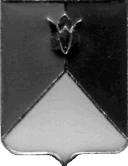 РОССИЙСКАЯ ФЕДЕРАЦИЯ  АДМИНИСТРАЦИЯ КУНАШАКСКОГО МУНИЦИПАЛЬНОГО РАЙОНАЧЕЛЯБИНСКОЙ  ОБЛАСТИПОСТАНОВЛЕНИЕот  31.08.2018 года    № 1445В  соответствии с  Федеральным  Законом от 06.10.2003г.  №131-ФЗ  «Об общих принципах организации местного самоуправления в Российской Федерации»,  Уставом  Кунашакского муниципального района,  постановлением  правительства Российской федерации от 13.05.2013г.  №    406  «О государственном регулировании тарифов в сфере водоснабжения и водоотведения»,  решением Собрания депутатов Кунашакского муниципального района  от  22.02.2012г.   №  10  «Об утверждении Положения  «О  порядке принятия решений об установлении тарифов на услуги муниципальных унитарных предприятий и муниципальных автономных, бюджетных и казенных учреждений  Кунашакского муниципального района»ПОСТАНОВЛЯЮ:           1. Утвердить тарифы  на оказание услуг нецентрализованного  водоотведения жидких бытовых отходов  МУП  «КунашакСервис» (Приложения №1и №2).           2. Постановление Главы района от 13.12.2017 г.  №2485 «Об утверждении тарифа на вывоз жидких бытовых отходов МУП «КунашакСервис», признать утратившим силу.            3. Начальнику отдела  информационных  технологий Ватутину В.Р. разместить на официальном сайте Кунашакского района.           4.  Настоящее постановление вступает в силу со дня его подписания.										Приложение №1			                     к Постановлению от   31.08.2018года    № 1445Тарифы на оказание услуг нецентрализованного  водоотведения жидких бытовых отходов  на автомобиле ГАЗ 3309 КО 503В-2 МУП  «КунашакСервис»  Приложение №2			                          к Постановлению от 31.08.2018года  №1445Тарифы на оказание услуг нецентрализованного  водоотведения жидких бытовых отходов  МУП  «КунашакСервис» на автомобиле Камаз КО-505А Об утверждении тарифа  на оказание услуг нецентрализованного водоотведения жидких бытовых отходов  МУП  «КунашакСервис»   Об утверждении тарифа  на оказание услуг нецентрализованного водоотведения жидких бытовых отходов  МУП  «КунашакСервис»   Глава района                                                                        С.Н. АминовНаправление вывозажидких бытовых отходовЕдиница измеренияСтоимость за единоразовый вывоз с. Кунашак – в сливную станцию с. Кунашакруб. 485 с. Аширово – с. Кунашакруб.1 484с. Большой Куяш – с. Кунашакруб.1 273 пос. Дружный – с. Кунашакруб. 888 с. Новобурино – с. Кунашак руб.1 311с. Сары –с. Кунашак руб. 792с. Усть-Багаряк –с. Кунашак руб.1 580с. Халитово –с. Кунашакруб.1 023д. Каинкуль –с. Кунашакруб. 850 д. Аминева –с. Кунашак руб.  716пос. Лесной –с. Кунашак руб.  643Направление вывозажидких бытовых отходовЕдиница измеренияСтоимость за единоразовый вывоз с. Кунашак – в сливную станцию с. Кунашакруб. 628 с. Аширово – с. Кунашакруб.2 108с. Большой Куяш – с. Кунашакруб.1 795 пос. Дружный – с. Кунашакруб. 1 226 с. Новобурино – с. Кунашак руб.1 852с. Сары –с. Кунашак руб. 1 083с. Усть-Багаряк –с. Кунашак руб.2 251с. Халитово –с. Кунашакруб.1 425д. Каинкуль –с. Кунашакруб. 1 169 д. Аминева –с. Кунашак руб.  970пос. Лесной –с. Кунашак руб.  863